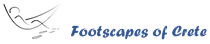 Wandel disclaimer• De gids fungeert als routegids en is geen professionele gids.• De gids heeft geen verantwoordelijkheid voor veiligheid of welzijn tijdens het lopen met hem.• De gids brengt de deelnemers op de hoogte van de route (s) en afstanden en omstandigheden die moeten worden afgelegd tijdens het wandelen. Het is aan de deelnemers zelf om een inschatting te maken of ze dit aankunnen. •De deelnemers dragen eigen verantwoording voor hun bekwaamheid en fitheid om deze wandelingen te ondernemen. Indien dit niet het geval is, wordt men geacht dit aan de gids duidelijk te maken en heeft de gids het recht van de gekozen wandeling af te zien.• De deelnemers zijn verantwoordelijk voor het lezen en begrijpen van de informatie die is opgenomen in de map met de titel "Wandel informatie" met informatie over loopafstanden en terrein.• De deelnemer heeft geen bestaande ernstige medische aandoening waardoor gevaar kan bestaan om bepaalde wandelingen met de gids te kunnen maken. Indien dit wel het geval is, wordt men geacht dit aan de gids te melden, waardoor hij het recht heeft van wandelen met deze deelnemer af te zien. • Tijdens het wandelen met de gids, is de deelnemer te allen tijde verantwoordelijk voor eigen veiligheid.• In het geval dat voor of tijdens een wandeling deelnemers niet fit of getraind genoeg blijken om de wandeling te kunnen volbrengen, wordt de deelnemer geacht dit onmiddellijk aan de gids te melden en elke verdere deelname aan de wandeling (en) te staken. In dergelijke gevallen zal de gids alle redelijke inspanningen leveren om ervoor te zorgen dat deelnemer(s) worden teruggebracht naar het beginpunt van de wandeling (en) en indien hier eventuele extra kosten voor gemaakt dienen te worden zullen die verhaald worden op de betreffende deelnemer(s).